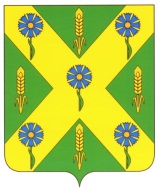 РОССИЙСКАЯ  ФЕДЕРАЦИЯОРЛОВСКАЯ ОБЛАСТЬАДМИНИСТРАЦИЯ НОВОСИЛЬСКОГО РАЙОНАПОСТАНОВЛЕНИЕ_28 ноября 2023 г._			           			        №    570               г. НовосильОб организации и проведении Новогодних и Рождественских мероприятий  Руководствуясь Федеральным законом от 06.10.2006 г. № 131-ФЗ «Об общих принципах организации местного самоуправления в Российской Федерации», Уставом Новосильского района Орловской области, в целях  сохранения и возрождения народных традиций, организации культурного отдыха жителей района, своевременной подготовки, организации и проведения новогодних и рождественских мероприятий, создания необходимых условий для отдыха детей, подростков  в дни школьных каникул,  а также с целью поддержки детей из  малообеспеченных, многодетных, неполных семей, детей-инвалидов, детей-сирот, детей, семьи которых вынужденно покинули зоны боевых действий  ЛНР, ДНР и Украины, детей мобилизованных граждан и участников СВО администрация Новосильского района п о с т а н о в л я е т:1. Утвердить план проведения Новогодних и Рождественских мероприятий в образовательных учреждениях  и учреждениях культуры Новосильского района (Приложение №1).2.Отделу общего образования, молодежной политики и спорта администрации Новосильского района (Ушакова Е.А.), отделу культуры и архивного дела администрации Новосильского района (Дорофеева С.П.):2.1. организовать проведение Новогодних и Рождественских праздников в образовательных учреждениях  и учреждениях культуры Новосильского района в соответствии с планом;2.2. организовать проведение праздничных мероприятий «Елка Главы района» 25 декабря 2023 года, «Елка желаний» 27 декабря 2023 года;2.3.организовать поездку в г. Орел делегации детей района, отличившихся в учебе, творчестве, спорте для участия в областном праздничном мероприятии «Губернаторская елка» 27 декабря 2023 года;2.4.принять необходимые меры по обеспечению безопасности жизни и здоровья участников во время проведения мероприятий.3. Финансовому отделу администрации Новосильского района (Сергеева Е. А.) выделить из бюджета Новосильского района Орловской области денежные средства на проведение новогодних мероприятий в образовательных учреждениях и учреждениях культуры Новосильского района, согласно смете расходов (Приложение №2).4.Рекомендовать:4.1. руководителям образовательных учреждений и учреждений культуры обеспечить выполнение требований Роспотребнадзора при проведении Новогодних и Рождественских мероприятий, приобретении подарков, призов, елочных украшений;4.2. главам администраций сельских поселений принять участие в организации и проведении праздничных мероприятий, организовать установку новогодних елок на территории сельских поселений;4.3. начальнику МО МВД РФ «Новосильское» (Гаранин В.С.)  обеспечить охрану общественного порядка  при проведении новогодних и рождественских праздников, включая мероприятия антитеррористического характера, безопасность движения автотранспорта с детьми при поездке на Губернаторскую елку в г. Орел.5. Контроль за исполнением постановления возложить на исполняющую обязанности главы администрации по социальным вопросам Сыцевич Ирину Дмитриевну.Глава  Новосильского района                                                                    Е. Н. ДеминПриложение №1к постановлению администрацииНовосильского района«28» ноября 2023 г. № 570ПЛАНпроведения Новогодних и Рождественских мероприятий в образовательных учреждениях и в учреждениях культуры  Новосильского района отдел общего образования, молодежной политики и спорта администрации Новосильского районаМБОУ Новосильская средняя общеобразовательная школа(ответственный Селифонова Т.Н.  (тел. 2-15-65, 8-953-628-99-79))МБДОУ «Детский сад № 1 «Солнышко»(ответственный Демьяненко О.И. (тел. 2-15-98, 8-920-086-41-41))МБДОУ детский сад № 2 «Рябинушка»(ответственный Чаганова В.Н. (тел. 2-18-51, 8-961-624-69-70))МБУДО  «Центр творчества»  Новосильского района(ответственный Легостаева О.В. (тел. 2-21-97, 8-910-260-83-66))МБОУ Глубковская средняя общеобразовательная школа(ответственный Ставинская О. А. (тел. 2-65-83, 8-953-817-07-76))МБОУ Голунская средняя общеобразовательная школа(ответственный Юдкина Н.П. (тел. 2-61-32, 8-906-660-07-44))МБОУ Селезневская средняя общеобразовательная школа(ответственный Трошина Г.А. (тел. 2-42-12, 8-920-815-05-46))МБОУ Вяжевская средняя общеобразовательная школа(ответственный Семенова О.И. (тел. 2-74-25, 8-953-622-28-57))МБОУ Зареченская начальная общеобразовательная школа(ответственный Мурлыкина О.В. (тел. 2-51-74, 8-920-284-50-67))МБУ ДО «Спортивная школа»(ответственный Шеляева Т.И. (тел. 8-960-643-24-60))Учреждения  культурыПриложение №2к постановлению администрацииНовосильского района«28» ноября  2023  г. № 570Смета расходовна проведение Новогодних и Рождественских мероприятийв 2023 годуОтдел общего образования, молодежной политики и спорта администрации Новосильского района:1. проведение праздничных мероприятий по ОУ:Школы-18000 руб.Детские сады-8000 руб.Учреждения дополнительного образования-6000 руб.Всего:                                                    32000 руб.2.«Елка Главы района», «Елка желаний»(приобретение игрушек, сувениров, призов) -12000 руб.3. «Губернаторская елка» -                                 7000 руб.___________________ Всего:                                                                  19000 руб.Итого: 51000Отдел культуры и архивного дела администрации Новосильского района:ММБУК «Новосильское КДО»      Новосильский ЦДК:1.Привоз и установка елки                   2 000 руб.2.Приобретение призов и сувениров   7 000 руб.4.Приобретение гирлянд, украшений  1000 руб.Всего                                                      10 000 руб.    СДК, СК1.Привоз и установка елок                    1500 руб.2.Приобретение призов и сувениров   1500 руб.   7 СДК x 3000                                     21 000 руб.МБУДО «Новосильская ДШИ»1.Установка елки приобретение призов и сувениров  2 000 руб.Всего                                                      2 000 руб. ММБУК «Новосильский РКМ»1.Привоз и установка елок                   1500 руб.2.Приобретение призов и сувениров   2500 руб.                                                                4000 руб.Итого:    37000 руб.№ п/пНазвание мероприятияМесто проведенияКол-во детейДата проведения1.Районная новогодняя ёлка «Елка Главы» для детей, отличившихся в учебе, творчестве, спорте, для детей, участников СВО и детей, прибывших из зоны боевых действий ЛНР и ДНР и УкраиныММБУК «Новосильское КДО»,г. Новосиль8025.12.2023 г. 11.00 часов2.Районная новогодняя ёлка «Елка желаний» для детей, участников СВО и детей, прибывших из зоны боевых действий ЛНР и ДНР и Украины, детей с ОВЗ, детей из многодетных и малообеспеченных семей, детей из семей, находящихся в ТЖСММБУК «Новосильское КДО»,г. Новосиль6026.12.2023 г.13-003.Поездка детей, отличившихся в учебе, на Губернаторскую елкуг. Орел327.12.2023 г. 11.00 - 14.00 часов№п/пНаименование мероприятияДата и времяпроведенияКоличествоучастниковОтветственный1.Проведение ярмарки «Зимние нити добра»15.12.2023 450Заместитель директора2..Организация работы мастерской Деда Мороза. Украшение классных комнат.с 20.12.2023589Классные руководители3.Праздничное оформление рекреаций к Новому году.с  22.12.2023589Классные руководители,Советы классов4.Конкурсно – развлекательная программа «Новый год идет!»26.12.2023227Учителя начальных классов5.Огонек «Новогодний серпантин»27.12.2023188Классные руководители,Советы классов6.Театрализованное представление «Новый год идет по свету»28.12.2023174Классные руководители,Советы классов7.Фестиваль творческих работ «По следам Деда Мороза» 29.12.2023589Классные руководители,Советы классов8.Участие обучающихся в районном мероприятии «Елка Главы»25.12.202311.0037Заместитель директораКлименко А.П.9.Выступление отряда ЮИД «Безопасная зимняя дорога»Мастер-класс «Открытка к Рождеству»02.01.202410.00-10.3011.00-11.451520Руководитель отряда ЮИД (Лукашина О.Н.)Учителя начальных классов10.Занятия в объединении дополнительного образования «Легкая атлетика», новогодний урок «Всегда в форме»Новогодняя дискотека «Танцуй, танцуй…»03.01.202410.30 – 11.0011.00 – 12.001325Алёхина Т.Н.11.Спортивно-игровая программа «Проказы матушки зимы»04.01.202411.00-13.0020Учителя физкультуры12.«В гостях у сказки» представление театрального объединения  «Синяя птица»05. 01.202410.00-11.0015Магамединова Ю.А.13.Игра «Герои сказок у новогодней елки» 04. 01.202410.30- 11.3015Педагог-библиотекарь Либерова Е.В.14.Обзор литературы «За страницами школьного учебника, или. Твои непрочитанные книги»05. 01.202410.00-11.0015Педагог-библиотекарь Либерова Е.В.15.Акция «Забота». Поздравление ветеранов педагогического труда с новогодними праздниками29.12.202330Классные руководители16.Акция «Твори добро» (волонтёрский отряд)30.12.202310.00-12.0010Советник директора по воспитаниюДавыдова Е.А.17.Индивидуальная работа с детьми из неблагополучных семей В течение каникул6Социальный педагог Гаврикова Н.М.18.Тренинг «Я могу!». Способы преодоления жизненных трудностей03.01.202410Педагог-психологЧастова Т.А.19.Работа кружков и секций по дополнительному образованиюВ течение каникулПедагоги ДО1.Экскурсия в музей «Новогодняя елка»22.12.20239.3018Ванюшкина С.Н.,Паршина Т.А.2.Утренник в младшей группе «Веселый праздник Новый год!»26.12.202311.005Паршина Т.А.,Кузьминова М.В.3.Новогодний утренник в старшей группе «Поиски Деда Мороза»26.12.202315.3022Шанина Н.С.,Труфанова Е.С.4.Утренник в подготовительной группе «Дед Мороз и все, все, все!»26.12.20239.3018Ванюшкина С.Н.,Паршина Т.А.5.Утренник в средней группе «Здравствуй, Новый год!»27.12.202309.3018Аниканова Г.А.,Труфанова Е.С.6.Просмотр новогодних мультфильмов в разных возрастных группах28.12.2023 и 29.12.202363Все воспитатели7.«Скоро, скоро Новый год!» комплексное занятие в старшей группе28.12.202310.1522Труфанова Е.С.,Слободчикова О.А.8. Экскурсия к городской новогодней ёлке подготовительная группа28.12.20199.0018Паршина Т.А.,      Ванюшкина С.Н.9.Конкурс «Новогодняя открытка» в средней группе11.01.20249.1518Аниканова Г.А.,Труфанова Е.С.10.Зимний спортивный праздник для  детей д/с «Звери зимой»10.01.202010.0050Слободчикова О.А.11.«Здравствуй, Старый  Новый год! Колядки» в подготовительной и старшей группе10.01.202410.0040Паршина Т.А.,      Ванюшкина С.Н.,Шанина Н.С.,Труфанова Е.С.12.Экскурсия в музей «Новогодняя елка»22.12.20239.3018Ванюшкина С.Н.,Паршина Т.А.1.Смотр-конкурс  «Лучшее дизайнерское оформление к Новому году»21.12.202315Администрация МБДОУ, педагоги групп2.Творческий конкурс для детей и родителей «Новогодняя открытка»25.12.202375Старший воспитатель, воспитатели групп3.Новогодний утренник во 2-й младшей группе26.12.20239.0030Старший воспитатель, воспитатели группы, музыкальный руководитель4.Новогодний утренник в подготовительной к школе  группе26.12.202310.3025Старший воспитатель, воспитатели группы, музыкальный руководитель5.Мастерская юных волшебников: изготовление новогодних подарков для  близких (группы старшего дошкольного возраста)26.12.202311.0043Воспитатели групп6.Беседы с детьми по безопасности:- «Правила безопасного поведения при гололеде»;- «Безопасность в Новогодние праздники»;- «Как правильно нарядить елку, чтобы избежать пожара»26.12.2023В течение дня56Воспитатели группы, старший воспитатель7.Новогодний утренник  во средней группе27.12.20239.0022Старший воспитатель, воспитатели группы, музыкальный руководитель8.Новогодний утренник в старшей группе27.12.202310.3023Старший воспитатель, воспитатели группы, музыкальный руководитель9.Спектакль для малышей «Заюшкина избушка»28.12.202310.4543Воспитатели групп10.Создание и решение проблемных ситуаций:- «Что делать, если случился пожар»;- «Как вести себя на дороге»;- «Если в руках хлопушка».25.12.-29.12.2023В течение дня103Старший воспитатель, воспитатели групп11.Новогодний утренник в группе раннего возраста28.12.20239.1516Старший воспитатель, воспитатели группы, музыкальный руководитель12.Новогодний утренник в 1-й младшей группе28.12.202310.0024Старший воспитатель, воспитатели группы, музыкальный руководитель13.Прогулка, игры на свежем воздухе, катание на санках  В течение всего периода103Инструктор по ФК, медицинская сестра, воспитатели групп14.Лепка из снега «Ох, уж этот Снеговик!»29.12.202309.00 46Воспитатели групп, инструктор по ФК15.Новогодняя  программа «Новогодние огни приглашают в сказку»:- «Угадай мелодию».- КВН «Из какой сказки гость».- Дискотека «Танцевальный бум!»29.12.202310.4560Музыкальный руководитель, воспитатели групп16.Веселые старты «Новогоднее Оливье» (с родителями)29.12.202315.0580Инструктор по ФК17.Новогодний флешмоб «Счастье. Детство. Новый год!»29.12.202315.5080Инструктор по ФК, музыкальный руководитель18.Выставка детских рисунков «Зимушка хрустальная»08.01.20249.0046Воспитатели группы19.Рисование «Рождественская Звезда»08.01.202415.1546Воспитатели групп20.Чтение художественной литературы о зимеВ течение всего периода103Воспитатели групп21.Праздник «Рождество приходит в каждый дом!»09.01.202409.30103Старший воспитатель, музыкальный руководитель22.День безопасности 1.Аукцион педагогический идей «Дидактическая игра –«О безопасности нужно знать и правила все соблюдать!».2.Интеллектуальная игра в группе старшего дошкольного возраста «Что? Где? Когда?»   3. Театрализованное представление «Коза и козлятки!»4.Организация самостоятельной игровой деятельности с детьми по формированию культуры безопасной жизнедеятельности10.01.2024В течение дня54Старший воспитатель, воспитатели групп23.Спортивные соревнования «Мы вместе!» (с сотрудниками детского сада)11.01.202410.1540Инструктор по ФК24.Развлечение на свежем воздухе. Квест-игра «Волшебная  снежинка Деда Мороза»12.01.202409.3557Инструктор по ФК, воспитатели группы25.Веселые песни-караоке для детей12.01.202410.4552Музыкальный руководитель1.«Мастерская Деда Мороза», мастер – класс по изготовлению новогодних украшений 29.12.202314.00 – 17.0020Педагоги ЦТ2.«В гостях у  сказки», детская новогодняя игра-викторина02.01.202413.00-16.0020Педагоги ЦТ3.«Новогодняя сказка», развлекательное представление для дошкольников и младших школьников03.01.202411.0040Легостаева О. В.,Романова О. Н.4.«Зимние забавы», игры на свежем воздухе04.01.202412.0015Романова О. Н.,Легостаева О. В.,Змейкова Е. Л.5.«Новогодний переполох», развлекательная музыкальная игра05.01.202413.00-16.0020Романова О. Н.,Легостаева О. В.,Змейкова Е. Л.6.«Рождественские встречи», посещение городского музея, тематическое чаепитие 06.01.202411.0025Козанов И. В.7.«Открывай ворота, идёт коляда», вечерние колядки06.01.2024 Вечернее время10Романова О. Н.,Легостаева О. В.8.«Зимушка зима», конкурс детских рисунков08.01.202413.00 – 16.0020Педагоги ЦТ1.Мастерская  Деда Мороза25.12.- 28.12.2314.0015Кл. руководители2.Час общения «Безопасность на Новогодней ёлке»26.12.202314.0015Кл. руководители3.Круглый стол «Что год грядущий наш готовит»27.12.202314.0015 Кл. руководители 4.Игра-путешествие «Новогодний балаганчик»28.12.202314.0015Кл. руководители 5.Новогодний карнавал29.12.202310.0015Администрация школы6.Спортивная игра « Зимние забавы»02.01.202411.0015Учитель физкультуры7.«А у нас во дворе» - рисуем красками на снегу03.01.202410.0015Учитель ИЗО8.Час общения  «В гостях у Рождества»04.01.202410.0015Кл. руководители9.Познавательная программа «Рождественская звезда»05.01.202411.001Кл. руководители1.Мастер- класс «Снежинки-балеринки»18.12.202323.12.20231724Кл. руководители 2.Ярмарка18.12.202341Кл. руководители3.Оформление школы, классов, зала.до 15.12.202341Кл. руководители 4.Конкурс стенгазет  11.12.202341Кл. руководители, Барцева Л.О.5.Украсим окна «Глядит из окон Новый год!»с 27-30.12.202341Кл. руководители6.Конкурсно - познавательная  программа «Баба Яга с друзьями»29.12.202341Барцева Л.О.7.Классные утренникис 27-30.12.202341Кл. руководители8.Виртуальная экскурсия «В гости к Деду Морозу»24.12.202321Маслова С.В.9.Флешмоб новогодних поздравлений с 20-31.12.202341Кл. руководители10.Акция «Покормите птиц зимой»Декабрь .41Кл. руководители11.Игровая программа «Сундучок Деда Мороза»01.01.202411.0015Барцева С.С.Барцева Л.О.12.«Новогодние снеговики»02.01.202410.00Все желающиеСтепина Н.В.13.Школьный чемпионат по лыжам06.01.202414.00Все желающиеСоколова А.М.14.Мастер – классы:  «Вырезаем снежинку»«От скуки на все руки»«Рождественский сувенир»«Украшение пряника»03.01.202410.0010Савельева О.Н.14.Мастер – классы:  «Вырезаем снежинку»«От скуки на все руки»«Рождественский сувенир»«Украшение пряника»04.01.202410.00Все желающиеБукреев С.А.14.Мастер – классы:  «Вырезаем снежинку»«От скуки на все руки»«Рождественский сувенир»«Украшение пряника»05.01.202410.00Все желающиеСоколова Л.Я.14.Мастер – классы:  «Вырезаем снежинку»«От скуки на все руки»«Рождественский сувенир»«Украшение пряника»06.01.202410.0020Барцева С.С.Барцева Л.О.15.СЕРИЯ  УРОКОВ «Безопасные каникулы»03-06.01.202410.00Все желающиеЮдкин М.И.16.Подготовка к рождественскому вечеру (учим колядки)04-06.01.202410.0010Маслова С.В.17.Час творчества «Рисуем сказку»04-06.01.202410.005Савельева О.Н.1.Классный час «Всё о Новом годе»28.12.202310.0032Классные руководители2.Информационный час «Безопасный Новый год»29.12.202310.0032Классные руководители3.Новогодняя елка29.12.202311.0032Классные руководители4.Работа консультационного пункта 04.01.20249.0032Классные руководители5.Видео-сеанс «Новогодний мультфейерверк»Развлечение «Снежная, нежная сказка зимы»04.01.202410.001121Классные руководители6.Игровая программа на свежем воздухе «Выше, дальше, быстрее»04.01.202411.0032Васин И.А.7.Час творчества «Рисуем сказку»05.01.202410.0032Щербакова С.И.8.Игра в волейбол05.01.202411.0032Васин И.А.9.Мастер-класс «Открытка к Рождеству»06.01.202410.0032Трикозова Л.С.10.Спортивные  состязания «Новогодние игры и забавы»06.01.202412.0032Васин И.А.11.Работа консультационного пункта07.01.202409.0032Лапшина О.Ф.12.Литературная викторина «Снежные загадки»07.01.202410.0032Мамедова Л.А.13.Час мини футбола07.01.202411.0032Васин И.А.14.итоги «Наш уютный класс»08.01.202410.0032Классные руководители15.Час весёлых затей «Загадки волшебницы-зимы»08.01.202412.0032Васин И.А.1.Литературная гостиная «Зима в произведениях поэтов и художников»01.01.202410.0010Усова Т.В.2.Спортивно-игровая программа «Проказы матушки зимы»02.01.202410.0010Каплин Ю.С.3.В мастерской у Деда Мороза (изготовление поделок)03.01.202410.0010Багрова Н.Н.4.«Ах ты, зимушка-зима!» - конкурс рисунков04.01.202410.0010Семенова О.И.5.«От Рождества до Крещения» - познавательная беседа05.01.202410.0010Усова Т.В.6.Викторина «Новогодний мульти карнавал»08.01.202410.0010Фролова Т.Ю.1.Конкурс на самое лучшее оформление кабинета: «Праздник к нам приходит»25.12.202312.3012Кл. руководитель2.Конкурс Новогодних украшений: «Наряд для елки»26.12.202312.3012Мурлыкина О.В. 3.Новогодний утренник:«В гостях у зимушки – зимы»27.12.2023 11.0012Терехова Л.Г.,Сурова Е.Н. 4.«Приключения в волшебном лесу»- экскурсия03.01.202411.004Кл. руководитель5.Час творчества: «Рисуем сказку»08.01.202411.004Кл. руководитель1.Первенство МБУДО «Спортивная школа» по настольному теннису28.12.202315.00до 20 чел.Маурина Л.А.3.Первенство МБУДО «Спортивная школа» по вольной борьбе03.01.2024 11.00до 20 чел.Тяпкин В.В.,Сыцевич А.П.4.Первенство МБУДО «Спортивная школа» по мини-футболу04.01.202412.00до 20 чел.Алентьев Р.П.2.Первенство МБУДО «Спортивная школа» по парковому волейболу (4х4)05.01.202410.00до 30 чел.Шеляева Т.И.,Соколова А.М. 5.Первенство МБУДО «Спортивная школа»  по лыжным гонкам «Рождественская гонка»06 - 07.01.202412.00до 20 чел.Алехин С.В.6.Новогодние старты «Быстрее, выше, сильнее»07.01.202412.00до 20 чел.Щепетин В.А.№Наименование мероприятияДата и времяпроведенияМестоОтветственный1«Елка солдату» - мастер – класс новогодние поделки.10 - 20. 12.2314.00 Одинокский СДКАлексанова М.В.Шутова А.2Ретро-выставка ёлочных игрушек «История новогоднего праздника в экспонатах музея»11 декабря – 20 январяНовосильский краеведческий музейОсипов В.В.3«Талисман добра» подготовка Новогодних глиняных сувениров для участников СВО11-15  декабряДетская школа искусствЧибисова Н.В.4Новогодняя арт-площадка по созданию рукотворных новогодних украшений для елочки.15-25 декабряНКМВКЦУлакина И.Я.Фролова Т.Ю.5Конкурс снежинок среди учащихся ДШИ15 декабря16.00Детская школа искусствСтрукова Е.С.6Ежегодная библиотечная акция  «Украшаем ёлку сами»15-29 декабря ЦДБКолганова Э.А.7Выставка новогодней открытки  «Провожая год зайца...»18-31 декабряВКЦФролова Т.Ю.8Книжная выставка-просмотр  «Скоро, скоро Новый год!»18-28 декабря ЦДБКолганова Э.А.9«Здравствуй Новый год» -Выставка новогодних рисунков19.12.2315.00Прудовский СДКЧижикова Е.В.Лукьяненко О.10Торжественное открытие Новосильского краеведческого музея.21 декабряНКМУлакина И.Я.Филонова А.Н.Осипов В.В.11Конкурс рисунков «Нарисуем волшебство»21.12.2411-00Прудовская СБ,  СДКЛукьяненко О.И.12«Нам сегодня весело» заседание  клуба22.12.23г.11.00 Мужиковский  СДКФилина Н.А.Соломатина Е.А.13«Новогодняя мастерская Деда Мороза!»  Новогодний мастер класс22.12.2315.30  Прудовская СБ,  СДКЧижикова Е.В.Лукьяненко О.14Новогодний концерт для родителей и учащихся22 декабря16.00Детская школа искусствЖарникова В.В.15«Звездный час Деда мороза и Снегурочки»развлекательно танцевальная программа для молодежи.22.12.2023г.19.30 Центральный дом культурыИзюмова С.Д.16Новогодний калейдоскоп «Новый год – пора чудес»23.12.2413-00ЦБХубулова А.С.17Новогоднее конфетти «К  нам  праздник  пришел  новогодний – волшебный  подарок  зимы» (заседание клуба «Цветик-семицветик»)23.12.2414.00Чулковская  СБВасильчикова Л.А.18«Мастерская Деда Мороза» - выставка новогодних поделок23.12.2023г14.00 СелезневскийСДКДолгова О.В.Самойленко А.С.19«Новый год уже в пути»- театрализованное представление на новогоднем утреннике для детей.«Золотой ключик» сказка А. Толстого.24.12.2023г.11- 00 ч.Центральный дом культурыИзюмова С.Д.Паплик Л.П.20«Новый год к нам идет, чудеса свои несет» новогодний утренник для детей.24.12.23 г.13.00ч.Воротынцевский СДКВоеводина Ю. В.21К Новому году проводить утренники для дошкольников и младших школьников: «В гостях у ретро-елочки»25-30 декабряНКМВКЦУлакина И.Я.Фролова Т.Ю.22Выставка новогодних открыток «Мишка косолапый...»25-31 декабряНКМОсипов В.В.Филонова А.Н.23«Пусть праздник всем подарит чудо!»Елка главы администрации26.12.2023г.10 - 00 ч.Центральный дом культурыСыцевич О.СИзюмова С.Д.24Новогодняя сказка «Летучий корабль»26 декабря16.00Детская школа искусствНикитина К.Р.25Рождественские посиделки27 декабря 15.00Детская школа искусствСтрукова Е.С.26Новогодний вечер  «Пусть праздник всем подарит чудо»27.12.2416-00Прудовская СБ,  СДКЛукьяненко О.И.27Вечер отдыха «Чудеса под новый год»28. 12.202415-00Воротынцевская  СБ,  СДККарпушина В.И.28Новогодний утренник  «Ярче, ёлочка, гори!»28 декабря 11-00Зареченская НОШКолганова Э.А.29"Чудеса там, где в них верят"- поздравление детей на дому с Дедом Морозом и Снегурочкой.28.12.2023 г.13-00 ч.Раковский СКсмешаннаяКурбатов А.В.30Новогодний  утренник  «Скоро,  скоро  Новый  год,  свечи,  елка,  хоровод!»29.12.2410-00Голунская СБЛихарева Г.Н.31«Время чудес» - новогодний детский утренник29.12.202311.00 ч.Мужиковский СДКФилина Н.А.Соломатина Е.А.32«Дом в лесу стоит, высок - новогодний теремок» новогоднее театрализованное представление   для детей.29.12 .202313.00 ч.Голунский СДКБодиско Л.МБодиско О.Ю.33"Мастерская Нового года" - выставка - конкурс новогодних поделок.29.12.2023 г.14-00 ч.Раковский СККурбатов А.В.34«А у нас Новый год! Елка в гости к нам идет» Праздничная новогодняя программа.29.12.2316:00 часПрудовский СДКСелезнева Е.Н. Чижикова Е.В.Лукьяненко О.35«Смехом, шуткой, без забот – встретим  этот новый год» вечер отдыха для взрослых29.12.23г.17.00чВоротынцевский СДКВоеводина Ю. В.36Заседание клуба «Академия  домашнего  волшебства»  «Новый  год  зажигает  огни»30.12.2414-00Чулковская СБВасильчикова Л.А.37Новогодний праздник. «Сияет елочка огнями»30.12.202418-00Селезнёвская СБ,  СДКТерехова С.В.38"В Новый год за сказками" -театрализованное представление для жителей поселения.30.12.202219.00 ч.Раковский СКсмешаннаяКурбатов А.В.39«Новогодний каламбур» - новогодний вечер для взрослых30.12.202319.00 ч.Мужиковский СДКФилина Н.А.Соломатина Е.А.40«В свете елочных огней» развлекательная программа для молодежи30.12. 202319.00 ч.Голунский СДКБодиско Л.МБодиско О.Ю.41«Новый год стучится – чудо приключится» - праздничная  программа для взрослых30.12.2023г.20-00 ч.Селезневский СДКДолгова О.В.42«Новогодняя ночь - ты волшебницы дочь»- развлекательная программа.30.12.2320-00 ч.Одинокский СДКАлексанова М.В.Шутова А.43"Счастье в дом!» - поздравления Деда Мороза и Снегурочки на дому.31.12.202311.00 ч.Зона обслуживанияМужиковского СДКФилина Н.А.Соломатина Е.А.44«Мелодии новогодней ночи»Ночная новогодняя дискотека1.01.2024 г.1-00 ч.Центральный дом культурыПаплик Л.П.Чебонян И.Д.45«Новый  год стучится в дверь» новогодняя ночь  – развлекательная программа.01.01.24г.01.00ч.Мужиковский СДКФилина Н.А.Соломатина Е.А.46«Под звездным небом января» новогодняя ночная дискотека01.01.202401.00 ч.Голунский СДКБодиско Л.МБодиско О.Ю.47«Волшебных масок карнавал» ночная новогодняя дискотека.01.01.2024г01-04чВоротынцевский СДКВоеводина Ю. В.48«Пока часы 12 бьют» новогодняя праздничная дискотека01.01.2024г01 – 06 ч.Одинокский СДКАлексанова М.В.Шутова А.49«Дискотека возле ёлки»  - танцевальная программа.(взрослые)01.01.2024г.01-04 ч.Селезневский СДКДолгова О.В.50Танцевальный вечер для молодежи                                «Новогодний  драйв»01.01.2402:00 часПрудовский СДКСелезнева Е.Н.51"Вокруг ёлки с Дедом Морозом"- развлекательно-игровая программа для детей на свежем воздухе.02.01.24г.12-00Раковский СККурбатов А.В.52«Зимними тропинками»Игровая  программа на свежем воздухе.3.01.2023г.11 – 00 ч.Центральная площадь г.НовосильСыцевич О.СИзюмова С.Д.53«Невероятная история под новый год» - детский новогодний утренник.03.01.2024г.12- 00ч.Селезневский СДКДолгова О.В.Самойленко А.С.54Развлекательная программа для детей                                «Снежные  разборки у новогодней ёлки»04.01.2411:00 часПрудовский СДКСелезнева Е.НЧижикова Е.В.Лукьяненко О.И55«По щучьему велению» театрализованное представление, детский утренник.04.01.24в 12-00 ч.Одинокский СДКАлексанова М.В.Шутова А.56«У зимней сказки каникул не бывает» конкурсная программа04.01.24г.12.00 ч.СДКдетиФилина Н.А.Соломатина Е.А.57Фольклорные посиделки, колядки с элементами театрализации «Светлый праздник Рождества»06.01.2411:00 часПрудовский СДК смешеннаяСелезнева Е.НЧижикова Е.В.Лукьяненко О.И58«Пришла коляда накануне рождества »- уличное ряженое шествие.06.01. 2024ч.16:00 ч.Селезневский СДКДолгова О.В.Самойленко А.С.59«Пришли святки, гаданье, да колядки!» рождественские  колядки.06.01.24с 17-00 по 21-30 ч.Одинокский СДК Алексанова М.В.Шутова А.60«Свет Рождества» - колядки06.01.24г.17.00 ч.Зона обслуживаниеВоеводина Ю. В.61"У Рождественских ворот"  - рождественские колядки для взрослых.06.01. 24г18 – 00 ч.Раковский СКсмешаннаяКурбатов А.В.62«Гуляй на святки – запивай колядки» рождественские колядки взрослые.06.01.202419.00 ч.Зона обслуживанияФилина Н.А.Соломатина Е.А.63«Пришли святки, гаданье да колядки» рождественские колядки06.01.202419.00 ч.с. ГолуньБодиско Л.МБодиско О.Ю.64«Наступили святки – веселись ребятки!» рождественские колядки детские.07.01.202411.00 ч.Зона обслуживанияФилина Н.А.Соломатина Е.А.65«Рождественские традиции России»посиделки.07.01.24.15-00 ч.Одинокский СДК  Алексанова М.В.Шутова А.66«Рождества волшебные мгновения»Рождественский концерт7.01.2024г.17.00ч.Центральный дом культурыХаритонова Т.Н.Изюмов С.М.67«Рождественский прием у солохи» золотой возраст посиделки.07.01.24г.18.00ч.Воротынцевский СДКВоеводина Ю. В.68Тематический вечер «Рождественские встречи»8 январяНКМУлакина И.ЯФилонова А.Н.69"Рождественским посланием сияет звезда" - развлекательная рождественская программа.08.01.2024г.15 - 00 ч.Раковский СККурбатов А.В.70Сказочная викторина  с элементами игры  «Откуда к нам приходит Новый год»09.01.2411:00 часПрудовский СДКСелезнева Е.НЧижикова Е.В.Лукьяненко О.И71"Снежная потеха"- игровая программа для детей на свежем воздухе.09.01.2024г.13-00 ч.Раковский СККурбатов А.В.72Викторина с видеороликом «Заповедные места России»11.01.2411:00 часПрудовский СДК  Селезнева Е.НЧижикова Е.В.Лукьяненко О.И